Check against delivery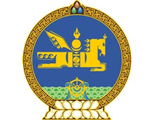 32th Session of the UPR Working GroupMongolia’s statement at the Review of New Zealand21 January 2019Mr. Vice President,Mongolia warmly welcomes the delegation of New Zealand to its third UPR and thanks New Zealand for their national report and comprehensive oral update. We commend New Zealand for its continued commitment to the promotion and protection of human rights.Mongolia welcomes the measures taken to improve the socio-economic condition of the Maoris and the Pacific peoples, eliminate domestic violence and gender pay gap and ratification of the Optional Protocol to the Convention on the Rights of Persons with Disabilities. We particularly highlight the establishment of designated ministry on the rights of children and introduction of Child Poverty Reduction Bill. We recommend New Zealand toContinue efforts to protect and promote the rights of indigenous people through appropriate measures in law, policy and practice in conformity with international human rights obligations, Further strengthen its efforts to combat domestic violence and child abuse in all settings. We wish New Zealand every success in this UPR cycle. Thank you.